Table S1. Parental demographicsTable S2. Children’ physical activity behaviours stratified by age.Table S3. Associations between parental demographics and child/young people’s physical activity participation.  a Fishers Exact; b Fishers-Freeman Halton. VPA, vigorous physical activity; MPA, moderate physical activity. Table S4. Parental/carer age and child/young persons participation in moderate physicalactivity.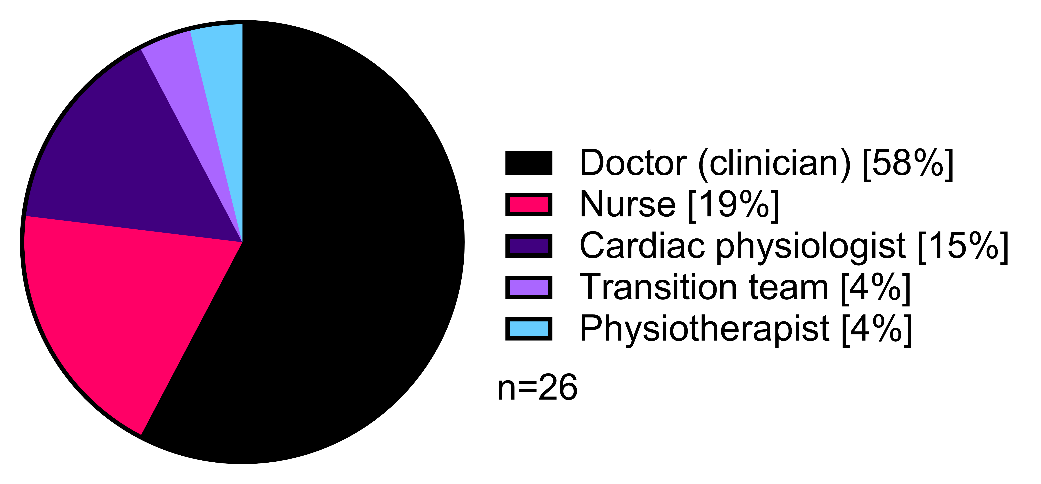 Figure S1. Health care professionals who were reported to give physical activity advice. Heart Research UK Physical Activity Recommendations Form for Clinicians.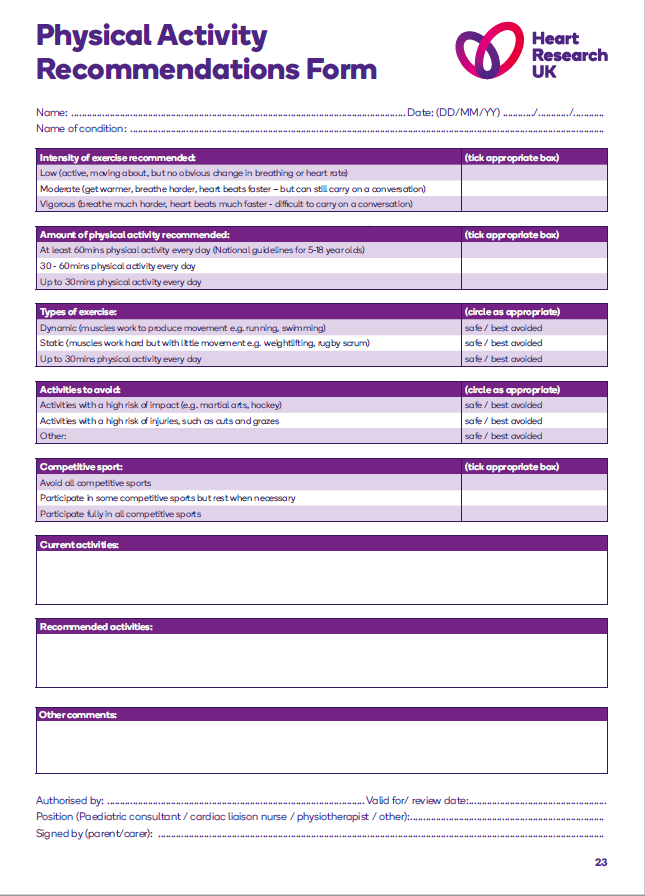 Reproduced with Permission from Heart Research UK. Available from: https://heartresearch.org.uk/chd-parents-and-guardians/  Methods Physical activity definitionsParents/guardians were given a written paragraph defining sedentary time, moderate physical activity, and vigorous physical activity before being asked to report their own or their child’s physical activity behaviours. Child sedentary time was defined as “sitting or reclining at school, at home, getting to and from places, or with friends including time spent sitting at a desk, sitting with friends, traveling in car, bus, train, reading, playing games or watching television” (1). Vigorous physical activities were defined as “requires hard physical effort and causes large increases in breathing or heart rate and likely prevent you from talking and completing the activity” and moderate physical activities were defined as “activities that require moderate physical effort and cause smaller increases in breathing or heart rate and during which you are likely to be able to talk”. The questions follow the Global Physical Activity Questionnaire wording were then asked: “Do you [Does your child] do any vigorous-intensity sports, fitness or recreational (leisure) activities that cause large increases in breathing or heart rate like (running or football) for at least 10 minutes continuously?” and “Do you [Does your child] do any moderate-intensity sports, fitness or recreational (leisure) activities that cause small increases in breathing or heart rate for at least 10 minutes continuously?” (1). References1. 	Armstrong T, Bull F. Development of the World Health Organization Global Physical Activity Questionnaire (GPAQ). J Public Health (Bangkok). 2006;14(2):66–70. Questionnaire Questions used in qualitative analysis are marked with *Section 1: Parental demographics and physical activity behavioursPlease indicate your age.18 or under19-2526-3031-3536-4041-4546-5051-5556-6061-6566 or overI’d rather not sayWhat is your ethnic group?WhiteMixed or Multiple ethnic groupArabAsian or Asian BritishBlack, Black British, Caribbean, or AfricanOther ethnic group:I’d rather not sayPlease indicate your support role.  MotherFatherLegal guardian Other: I’d rather not sayPlease indicate your marital status. Never married and never registered a civil partnershipMarriedCivil partnershipSeparated but still legally marriedSeparated but still legally in a civil partnershipDivorced WidowedSurviving partner from a registered civil partnershipI’d rather not sayAre you the main carer of your child?Sole carer of your childShare 50% with partnerOccasional carerI do not have contact with my childOther (please specify):I’d rather not say.Please indicate one option that best describes your current roleEmployed               Self-employed                                                     Not in workRetiredStudyingLooking after home or familyLong-term sick or disabledOther:I’d rather not sayPlease indicate your highest level of education.No formal educationSecondary school/High school (GCSEs etc.)College (A levels, BTEC etc.)Vocational training Bachelor’s degreeMaster’s degreeProfessional degreeDoctorate degreeOther:I’d rather not sayPlease indicate your smoking status.Never smoked Ex-smokerSmoker Other:I’d rather not sayIn answering the following questions 'vigorous-intensity activities' are activities that require hard physical effort and cause large increases in breathing or heart rate and likely prevent you from talking and completing the activity, 'moderate-intensity activities' are activities that require moderate physical effort and cause smaller increases in breathing or heart rate and during which you are likely to be able to talk. Sports, fitness, and recreational (leisure) are all counted within vigorous intensity activity.Do you do any vigorous-intensity sports, fitness or recreational (leisure) activities that cause large increases in breathing or heart rate like [running or football] for at least 10 minutes continuously? (if “no” or “don’t know” question 10 is not asked).Yes NoI don’t knowHow much time do you spend doing vigorous-intensity sports, fitness, or recreational activities a week?0 to 30 minutes31 to 60 minutes1 to 2 hours2 to 3 hours>4 hoursDo you do any moderate-intensity sports, fitness or recreational (leisure) activities that cause small increases in breathing or heart rate for at least 10 minutes continuously? (if “no” or “don’t know” question 12 is not asked).Yes NoI don’t knowHow much time do you spend doing moderate-intensity sports, fitness, or recreational activities a week?0 to 30 minutes31 to 60 minutes1 to 2 hours2 to 3 hours>4 hoursSection 2. Child’s demographics and physical activity behavioursPlease indicate the age of your child (years):0 to 12345678910111213141516171819202121-30Would rather not sayWhat age was your child diagnosed with congenital heart disease0 to 12345678910111213141516171819202121-30More than 30 years oldWould rather not sayPlease indicate the sex of your childMaleFemaleOther (please specify): I’d rather not sayPlease indicate the congenital heart disease diagnosis your child has (select as appropriate):Aortic stenosis (AS)Aortic valve insufficiencyAtrial septal defect (ASD)Atrioventricular septal defect (AVSD)Coarctation of the aorta Cor triatriatumCoronary artery aneurysm DextrocardiaDouble outlet right ventricle (DORV)Ebstein anomalyFontan circulationHypoplastic left heart syndrome (HLHS)Interrupted aortic archMitral insufficiencyMitral stenosisPartial anomalous pulmonary venous return (PAPVC) Patent ductus arteriosus (PDA)Pulmonary arteriovenous aneurysm Pulmonary atresia Pulmonary stenosisSingle ventricleTetralogy of Fallot (ToF)Total anomalous pulmonary venous return (TAPVR)Transposition of the great arteries (TGA)Tricuspid atresia or stenosis Truncus arteriosus Ventricular septal defect (VSD)I don’t knowOther (please specify):Has your child undergone heart surgery (any type of surgery e.g. ‘open heart’, ‘keyhole’ or ‘catheter procedures’)?YesNoNot yet but will doI don’t knowI’d rather not sayDoes your child have any other health conditions (for example: down syndrome, learning difficulties, growth developments etc)?Yes (please specify if you’d like to):No I’d rather not sayHow well is your child on a day-to-day basis?HealthyMinor illnessMajor illnessCritically illDoes your child do any vigorous-intensity sports, fitness or recreational (leisure) activities that cause large increases in breathing or heart rate like [running or football] for at least 10 minutes continuously? (if “no” or “don’t know” question 6 is not asked)Yes NoI don’t knowHow much time does your child spend doing vigorous-intensity sports, fitness or recreational activities per week?0 to 30 minutes31 to 60 minutes1 to 2 hours2 to 3 hours>4 hoursDoes your child do any moderate-intensity sports, fitness or recreational (leisure) activities that cause small increases in breathing or heart rate for at least 10 minutes continuously? (if “no” or “don’t know” question 8 is not asked).Yes NoI don’t knowHow much time does your child spend doing moderate-intensity sports, fitness or recreational activities per week?0 to 30 minutes31 to 60 minutes1 to 2 hours2 to 3 hours>4 hoursThe following question is about sitting or reclining at school, at home, getting to and from places, or with friends including time spent sitting at a desk, sitting with friends, traveling in car, bus, train, reading, playing games or watching television, but do not include time spent sleeping.How much time does your child usually spend sitting or reclining on a typical day?0 to 1 hours1 to 2 hours2 to 3 hours4 to 5 hours5 to 6 hours7 to 8 hoursMore than 8 hoursSection 3. Parental attitudes towards physical activityPhysical activity Using a scale of 1 (not important at all) to 5 (very important) please rate: How important is it for you to be physically active yourself? 1	2	3	4	5(not important)      (neutral)     (very important)How much do you enjoy being physically active? 1	2	3	4	5(not important)      (neutral)     (very important)How important do you think it is for your child to be physically active? 1	2	3	4	5(not important)      (neutral)     (very important)How much do you think your child enjoys being physically active?1	2	3	4	5(not important)      (neutral)     (very important)How many of these regularly prevent your child from being physically active (please chose as many as applicable)Lack of time ☐Lack of enjoyment of activity ☐Tiredness ☐Unwell ☐School/homework pressure ☐Peer pressure ☐Body image/body confidence ☐Would rather do something else with spare time ☐Concerns about weight loss / nutrition ☐Concerns about symptoms (heart palpitations, chest pain, etc.) ☐Concerns about physical activity with congenital heart disease ☐Unclear what type / intensity of physical activity to do ☐Cost of classes, coaching, subscriptions, or equipment ☐Other:Do you think exercise is safe for your child with congenital heart disease? Yes No Don’t know6b. *What concerns do you have about your child being physically active? (pleasestate) [Answered only if yes or unsure to Q6]________________________________________________________________________________________________________________________________________________*What would help your child to be more physically active and what could be done by governments/hospitals/schools to help this? ________________________________________________________________________________________________________________________________________________Are you aware of where you can find out more information about exercise for people/children with congenital heart disease?YesNo UnsureOptional text box – for further answers.Section 4. Clinical experience and questions about physical activity with congenital heart diseaseHow often does your child have an exercise test during clinical outpatient appointments?Every appointment Some appointments Don’t know Never What type of exercise test does your child have? [Only asked if a or b are selected in Q1]Cycling on a bikeRunning on a treadmillWalking a distance or stepping on a box Other: (please state)Don’t knowDo you consider the exercise tests useful and safe? [Only asked if a or b are selected in Q1; allow multiple responses]Useful and safeUseful but not safeNot useful but safeNot useful or safeI don’t knowPlease state_____________________________________________*How does your child feel about the exercise tests? [Only asked if a or b are selected in Q1; allow multiple responses]Please state______________________________________________I don’t knowHow often does your child receive physical activity/exercise advice during clinical outpatient appointments?Every appointment Some appointments Don’t know Never Which of these members of the team talk to you and your child about physical activity? [Only asked if a or b are selected in Q5; allow multiple responses]Nurse Physiotherapist Cardiac physiologistClinician Dietician Psychologist Exercise specialist None Other (please state)________________________________________________*Do you feel the advice you get on physical activity/exercise is consistent between doctors and/or other health care professionals? [Only asked if a or b are selected in Q5; allow multiple responses]Yes(Option to provide further information) __________No (Option to provide further information) __________I don’t know I’d rather not say Do you have any questions or concerns about physical activity that have not been answered by the clinic?Yes (please specify):No *If there is anything that you would like to raise about physical activity and exercise for young people with congenital heart disease, please feel free to use the text box to tell usTHANK YOU FOR YOUR TIME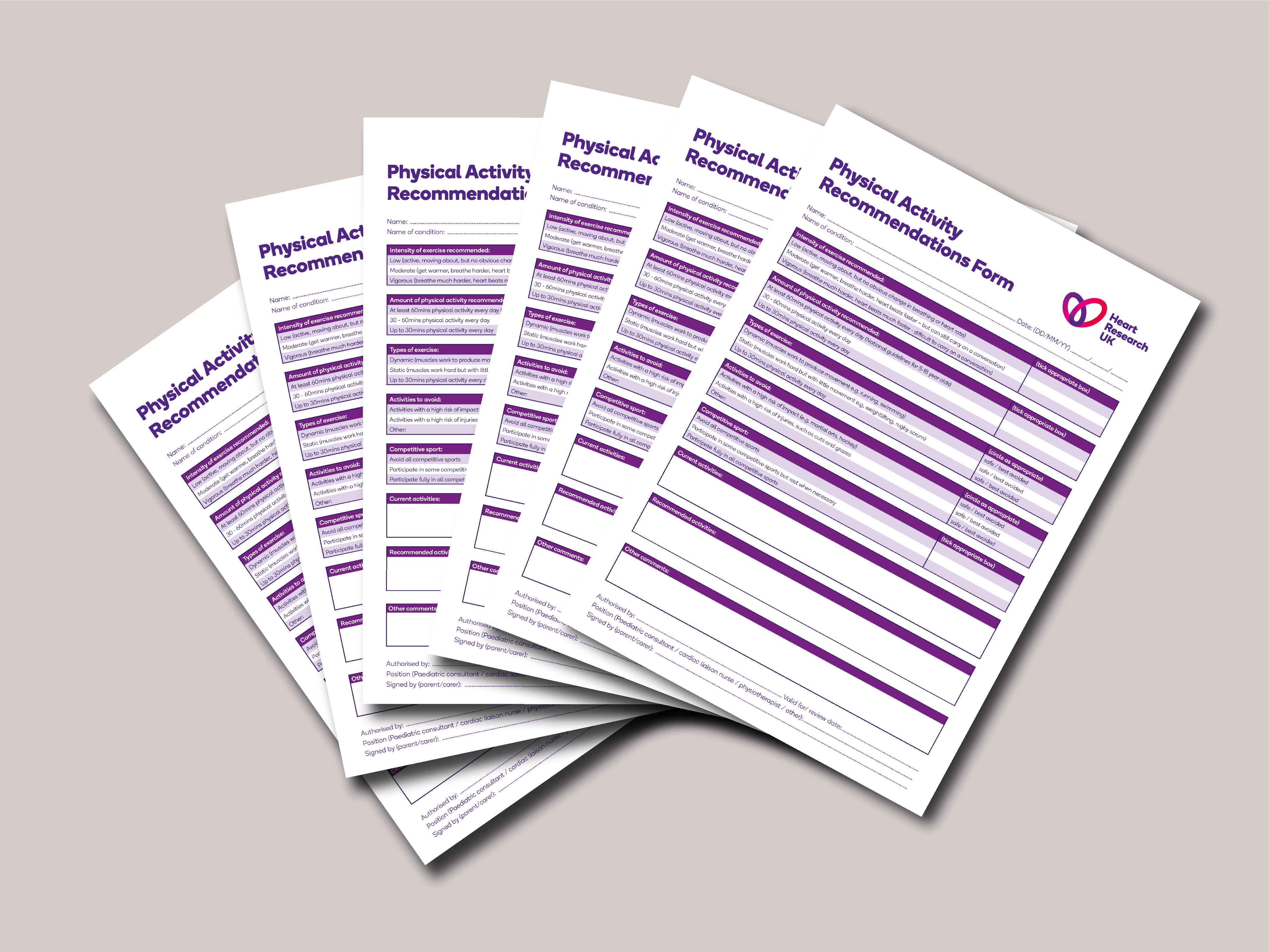 Activity recommendation forms ready on a Clinician’s desk!Image provided by Heart Research UK. Demographicsn%AgeAgeAge18 or under5619-30101231-40293541-50313751-607861-6511Ethnic groupEthnic groupEthnic groupWhite8198I'd rather not say22Support roleSupport roleSupport roleMother7894Father11Legal guardian22Foster carer11Other11Degree of careDegree of careDegree of careSole carer of the child1923Shared with partner6477Marital statusMarital statusMarital statusNever married or registered a civil partnership2328Married5465Civil partnership11Divorced34No response22Employment statusEmployment statusEmployment statusEmployed5667Self-employed810Not in work11Studying22Looking after home or family1417Long-term sick or disabled22EducationEducationEducationNo formal education22Secondary school78College2834Vocational training45Higher education (HE)4251Smoking statusSmoking statusSmoking statusNever smoked6173Ex-smoker1619Smoker67Age groupVPAMPATotaln (%)n (%)n4 to 1125 (64)32 (82)3912 to 158 (73)9 (82)1116 to 203 (60)5 (100)5Total36 (65)46 (84)55VPA, vigorous physical activity; MPA, moderate physical activity.VPA, vigorous physical activity; MPA, moderate physical activity.VPA, vigorous physical activity; MPA, moderate physical activity.VPA, vigorous physical activity; MPA, moderate physical activity.DemographicVPAMPAAge P=0.19bP=0.01bEmploymentP=0.91bP=0.27bEducationP=0.21bP=0.49bSmoking statusP=0.73aP=0.36aParental ageNoYes18 or under0 (0)3 (100)25-35 yrs.6 (55)5 (45)36-45 yrs.2 (10)17 (90)46-55 yrs.1 (5)19 (95)56+ yrs.0 (0)2 (100)Total9 (16)46 (84)